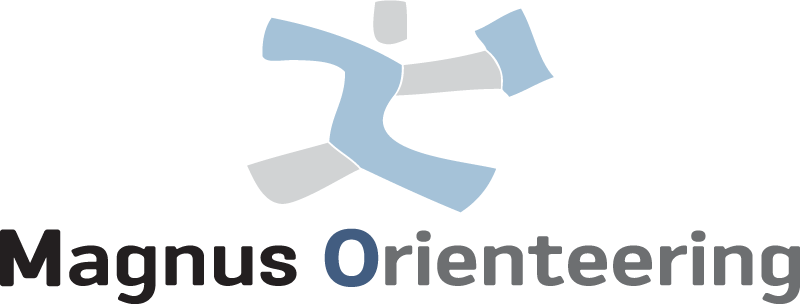 Mistrovství Hanácké oblasti na krátké trati4. závod Hanáckého žebříčku jaroveřejný závod v orientačním běhu jednotlivcůROZPIS  ZÁVODUPořádající orgán:	Český svaz orientačních sportů – Hanácká oblast / Krajský svaz orientačních sportů Olomouckého krajePořádající subjekt:	Magnus Orienteering, z.s. (ASU)Klasifikace závodu:	jednorázový denní závod jednotlivců na krátké trati s pevným pořadím kontrolZařazení do soutěží:	Mistrovství Hanácké oblasti na krátké trati, 4. závod Hanáckého žebříčku jaro,	rankingový závod s koeficientem 1,02Datum:	4. května 2019Centrum:	Dubicko – Sokolovna, GPS: 49°49'41.101"N, 16°57'51.273"EProgram:	9:00 – 10:15	prezentace v centru závodu 	11:00	start 00, intervalový 	cca 14:30	vyhlášení výsledkůKategorie:	D10C, D12, D14, D16, D18, D20, D21, D35, D45, D55, D65	H10C, H12, H14, H16, H18, H20, H21, H35, H45, H55, H65, H70	P – příchozí (jednoduchá trať, délka 2-), HDR – trať pro děti s doprovodem rodičů	DH10N – smajlíková trať bez doprovodu	T – tréninková trať 3,5 – 4,5 kmPřihlášky:	přes přihláškový systém ORIS: http://oris.orientacnisporty.cz/	výjimečně na e-mail:  kobylka@usovsko.cz	Přihlášení po 27.4.2019 bude možné jen dle možností pořadatele.Vklady:		do 26.4.	od 27.4.		HDR	50,- Kč	50,- Kč	Žactvo, P, T	50,- Kč 	100,- Kč		ostatní	80,- Kč	150,- Kč	půjčovné SI čipu	10,- Kč	10,- KčForma úhrady:	1.) Vklady je možné zaslat na účet:	Název účtu:	Magnus Orienteering z. s.	Adresa:	Tyršova 12, 787 01 Šumperk	Číslo účtu:	226676214/2010	Banka:	Fio banka	Var. symbol:	0405XXXX, kde XXXX je číslo oddílu v adresáři ČSOS	2.) Vklady je možné realizovat v hotovosti při prezentaci.Mapa:	Nad Peklem, 1:10 000, ekv. ., mapa z června 2018, hlavní kartograf Zdeněk Rajnošek, revidoval Tomáš Navrátil duben 2019, formát A4, pro všechny kategorie upravena vodovzdorně (mapník). Přesto je možnost výskytu nových pasek, neboť se v lese kvůli kůrovcové kalamitě intenzivně těží.	Mapový klíč ISOM 2017.Terén:	kopcovitý terén, v části prostoru velké množství rýh, zářezů a erozních tvarů, smíšený les, střední hustota komunikacíPoužitý systém ražení:	elektronický – SportIdentOchrana osobníchÚdajů (GDPR):	Přihlášením se na tento závod každý účastník souhlasí se zveřejněním svých osobních údajů v platném formátu ČSOS a to v podobě přihlášky, startovní listiny a výsledků na webu závodů a v informačním systému ORIS.  Fotografování:	V průběhu akce budou pořizovány zpravodajské fotografie sloužící k informování veřejnosti o proběhlém závodě, vyúčtování dotací na akci atd. v souladu s § 89 zákona č. 89/2012 Sb., Občanského zákoníku. Dále zde mohou být pořizovány fotografie k osobní potřebě závodníků (jako vzpomínka na závody, pro propagaci klubu OB) zejména z vyhlášení výsledků a doběhu do cíle. V případě, že nesouhlasíte s fotografováním, oznamte to, prosím explicitně fotografovi.Vzdálenosti:	parkování – centrum	do 600 m	centrum – start	do 1 600 m 	cíl – centrum	do 350 mObčerstvení:	Bufet v SokolovněInformace:	Martin Navrátil, e-mail: martinhela@seznam.cz nebo tel.: +420 606 736 717Protesty:	případné protesty s vkladem 200,- Kč hlavnímu rozhodčímu. 	Poštovní adresa: Vítězslav Khýn, Vinohrady 488/20, 639 00 BrnoPředpis:	Závodí se podle platných Pravidel OB a Soutěžního řádu soutěží Hanácké oblasti v OB.Upozornění:	Závodníci startují na vlastní nebezpečí.	Provozování prodejní nebo propagační činnosti pouze se souhlasem ředitele závodu.Dětská školka:	Dětská školka nebude zřízena. 
Funkcionáři závodu:	ředitel:	Martin Navrátil	   	hlavní rozhodčí:	Vítězslav Khýn, R2	stavitel tratí:	Tomáš Navrátil	Martin Navrátil	Vítězslav Khýn	ředitel závodu	hlavní rozhodčíRozpis byl schválen soutěžní komisí Hanácké oblasti dne 4.4.2019.